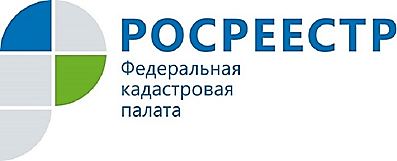 В РЕЕСТР НЕДВИЖИМОСТИ ВНЕСЕНЫ СВЕДЕНИЯ ОБ ОБЪЕКТАХ КОННО-СПОРТИВНОГО КОМПЛЕКСАОрганом регистрации прав в Единый государственный реестр недвижимости (ЕГРН) внесены сведения об объектах первого этапа строительства конно-спортивного комплекса.Объекты расположены по адресу г. Курск, ул. Магистральная. 42. Это трехэтажное здание конно-спортивной школы, площадью 14 144 кв.м., котельная и два склада для сена и фуража. В состав конно-спортивной школы входят: крытый манеж, предманежник, трибуна для зрителей, конюшни для лошадей с ветеринарным пунктом и корпусом берейторов, мойки, амуничники, солярии, кормокухни, ковочная.Курский ипподром - один из старейших в России. Его открыли в 1873 году, тогда подобные сооружения имели только Санкт-Петербург и Москва. Решение о реконструкции курского ипподрома и строительстве конноспортивной школы было принято в 2014 году в рамках реализации трёхстороннего соглашения между АО «Российские ипподромы», Администрацией Курской области и Газпромом. Контакты для СМИАкулова Ольга Александровна,специалист по связям с общественностьюТел.: (4712) 72-40-00, доб. 2232E-mail: press@46.kadastr.ruАдрес: пр-д Сергеева, д. 10 А,Курск, 305048Веб-сайт: http://kadastr.ru; https://vk.com/fkp_46